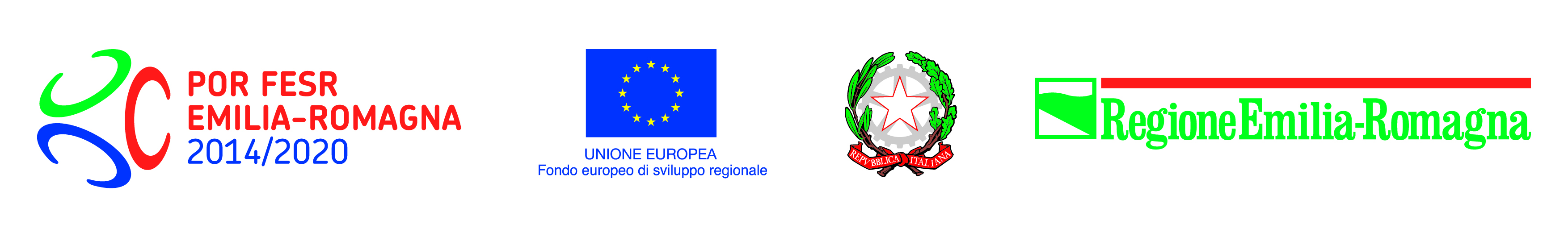 POR-FESR 2014 - 2020“Bando per il supporto e la valorizzazione delle produzioni artigianali artistiche e tradizionali e delle iniziative volte a veicolare e promuovere l'identità e la tipicità del territorio regionale.”Delibera di Giunta Regionalen. 1254 del 22/07/2019Asse 3 – Azioni 3.3.2 e 3.3.4 del POR-FESR Emilia-Romagna 2014-2020Relazione tecnica finaleProgetto n. PG/_____/______Il presente schema di relazione tecnica finale è da intendersi come traccia per la redazione di un elaborato che descriva in modo esaustivo il progetto che è stato realizzato. Tale relazione, da allegare alla documentazione obbligatoria per ottenere l’erogazione del contributo concesso, deve illustrare gli obiettivi e i risultati conseguiti e la loro coerenza e correlazione con le finalità del bando regionale. Tale relazione dovrà contenere altresì una descrizione analitica delle spese contenute nella rendicontazione finanziaria con indicazione delle finalità delle stesse.Attività realizzateFare riferimento solo alle attività realizzate nel periodo di riferimento, tenendo conto di quanto indicato nel piano dei costi del progetto compilato in fase di presentazione di domanda di contributo e di eventuali modifiche approvate dalla Regione.(*) PER INTERVENTO SI INTENDE OGNI SINGOLO BENE, OGNI SINGOLA OPERA, OGNI SINGOLO SERVIZIO AVENTE UNA FUNZIONALITA' AUTONOMAA) ACQUISTO E RIPARAZIONE DI MACCHINARI E ATTREZZATURE, ARREDI DA DESTINARSI ALLA “BOTTEGA” O AI LABORATORI* - (MAX € 8.000,00 per acquisto di materiale non nuovo):B) SPESE PER LA PROMOZIONE AZIENDALE (compresa la progettazione e la diffusione di depliant, locandine, cartellonistica, manifesti, cataloghi strettamente connesse al progetto e per la partecipazione a fiere/mercati o allestimento di mostre, riferite al solo costo per l'acquisto degli spazi e allestimento degli stand)* - MAX € 5.000,00:C) SPESE PER OPERE MURARIE E ACCESSORIE RELATIVE ALLA RISTRUTTURAZIONE, AMPLIAMENTO ED AMMODERNAMENTO DELLA SEDE OPERATIVA (sale/spazi espositivi per la vendita diretta e/o l’esposizione dei prodotti) * - MAX € 8.000,00:D) SPESE PER BENI IMMATERIALI (realizzazione di siti internet e loro aggiornamento; progetti riferiti al commercio elettronico; programmi informatici e servizi per le tecnologie di informazione e della telecomunicazione, realizzazione di show rooms virtuali, marchi e brevetti, banche dati, know how e licenze d’uso concernenti nuove tecnologie di processo o di prodotto) *: E) ACQUISTO DI SERVIZI E CONSULENZE SPECIALIZZATE (ad esempio: design, estetica e stile dei prodotti, alla progettazione dei prototipi, al marketing ed alla comunicazione; II. sviluppo di progetti finalizzati al riposizionamento/riorganizzazione dell’impresa, coaching, allo sviluppo tecnologico e informatico avanzato dello stesso; studi di fattibilità per lo sviluppo delle forme di aggregazione; consulenze finalizzate al miglioramento della comunicazione, a favore del mercato; acquisto di servizi di consulenza strettamente connessi alla realizzazione dei progetti e/o richiesti per la presentazione delle domande) * - MAX 15% DELLA SOMMA DELLE VOCI A, B, C, D:Risultati raggiuntiEventuali scostamentiAltre informazioniRiportare in questa sezione eventuali altri contenuti tecnici non descritti nelle sezioni precedentiData _____________						Firma _______________________Titolo progetto Beneficiario (ragione sociale e sede legale)Sede operativa/unità locale in cui si realizza l’intervento (indirizzo completo)Data di avvio e di conclusione del progetto (la data di avvio coincide con l’emissione della prima fattura; la data di fine coincide con l’emissione dell’ultima fattura)Firmatario della Relazione Tecnica (indicare le generalità del Legale rappresentante o del Procuratore)Descrivere i macchinari, le attrezzature e gli arredi acquistati o riparati, specificando la motivazione e l’obiettivo raggiunto Descrizione delle spese per la promozione aziendale sostenute, specificando la motivazione e l’obiettivo raggiuntoDescrizione delle opere murarie e accessorie realizzate, specificando la motivazione e obiettivo raggiuntoDescrizione delle spese sostenute, specificando la motivazione e l’obiettivo raggiuntoDescrizione delle attività realizzate (far riferimento alla relazione specifica)Risultati raggiunti Specificare i risultati raggiunti, con la realizzazione del progetto,  confrontando la situazione iniziale e quella attuale. Descrivere come le spese sostenute hanno concorso al raggiungimento di tali risultatiEventuali scostamentiSegnalare e motivare eventuali modifiche progettuali, eventuali scostamenti in termini di riduzione/aumento delle spese previste e rispetto dell’ultimo cronoprogramma comunicato.